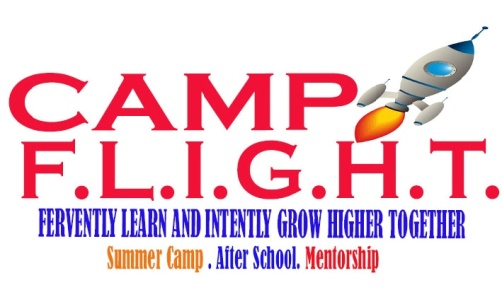 JOB TITLE:  Part Time Program Assistant (After School & Summer Camp) 			      REPORTS TO:   DirectorLOCATION:  Rock Hill SCWork Hours: 2:30pm – 6:30pm Monday- Friday (Hours may change depending on the needs of the program.) SUMMARY OF DUTIESReport to and assist the Program Coordinator with daily activities and lessonsRESPONSIBILITIESPlan and conduct daily program activities and lessons for all age groupsCommunicate with the Program Coordinator any behavior or any other issues concerning studentsResponsible for conducting all planned lessons and activities Pre pare snack or mealsKeep room neat and orderlyClean up room after program is finished Be flexible and adaptable to new situationsWORK EXPERIENCE Minimum: 1 year of experience working with school-age children Preferred: 1 year of experience programming for school-age childrenEDUCATION REQUIREMENTS  Minimum: Currently in High School or have a High School Diploma or GED    Preferred: Associate’s Degree (In related field)  Skills and Qualifications:Must have previous experience working with elementary school age children, Written Communication Skills, Dependability, Attention to Detail, Must be at least 16 years of age Applicant must be dependable and able to pass a background check. Salary is based on experience. If you are interested in applying for this position, please apply online at www.campflight.org. Click on our contact page and complete the form. 